В целях реализации пункта 5 части 2 постановления Правительства Камчатского края от 12.10.2012 № 466-П «О предоставлении мер социальной поддержки многодетным семьям, проживающим в Камчатском крае»ПРИКАЗЫВАЮ:1. Утвердить Порядок предоставления социальной выплаты на строительство или приобретение жилого помещения в собственность граждан, состав семьи которых не менее 4-х детей или не менее 3-х одновременно рожденных детей в возрасте до 18-ти лет и одиноких матерей (отцов), воспитывающих не менее 3-х детей в возрасте до 18-ти лет, проживающих в Камчатском крае не менее 5 лет согласно приложению.3. Настоящий приказ вступает в силу через 10 дней после дня его официального опубликования.Порядок предоставления социальной выплаты на строительство или приобретение жилого помещения в собственность граждан, состав семьи которых не менее 4-х детей или не менее 3-х одновременно рожденных детей в возрасте до 18-ти лет и одиноких матерей (отцов), воспитывающих не менее 3-х детей в возрасте до 18-ти лет, проживающих в Камчатском крае не менее 5 лет1. Настоящий Порядок определяет правила предоставления за счет средств краевого бюджета социальной выплаты на строительство или приобретение жилого помещения в собственность (далее - социальная выплата) граждан, состав семьи которых не менее 4-х детей или не менее 3-х одновременно рожденных детей в возрасте до 18-ти лет и одиноких матерей (отцов), воспитывающих не менее 3-х детей в возрасте до 18-ти лет, проживающих в Камчатском крае не менее 5 лет, и нуждающихся в жилых помещениях, предоставляемых по договорам социального найма из жилищного фонда Камчатского края. 2. Право на получение социальных выплат в соответствии с настоящим Порядком имеют граждане, проживающие в Камчатском крае не менее 5 лет, имеющие в составе семьи не менее 4-х детей или не менее 3-х одновременно рожденных детей в возрасте до 18-ти лет, одинокие матери (отцы), воспитывающим не менее 3-х детей в возрасте до 18-ти лет, признанные нуждающимися в жилых помещениях жилищного фонда Камчатского края по договорам социального найма (далее – граждане). 3. Социальная выплата предоставляется гражданам, не реализовавшим свое право на получение жилого помещения по договору социального найма, при отсутствии жилых помещений в жилищном фонде Камчатского края.4. Получение социальной выплаты является добровольным и носит заявительный характер.5. Социальная выплата предоставляется гражданам в порядке очередности, исходя из времени обращения такого гражданина с заявлением о признании нуждающимся в жилом помещении жилищного фонда Камчатского края, предоставляемом по договору социального найма. Первоочередное право на получение социальной выплаты имеют граждане, состав семьи которых не менее 8-ми детей в возрасте до 18-ти лет.6. Предоставление социальных выплат гражданам в соответствии с настоящим Порядком осуществляется Министерством строительства и жилищной политики Камчатского края (далее - Министерство) в пределах бюджетных ассигнований, предусмотренных законом Камчатского края о краевом бюджете на соответствующий финансовый год и на плановый период и лимитов бюджетных обязательств, доведенных Министерству на соответствующие цели. 7. В целях планирования бюджетных ассигнований на очередной финансовый год и на плановый период на предоставление социальных выплат Министерством в срок до 20 апреля текущего финансового года формируется и утверждается реестр граждан, изъявивших желание получить социальную выплату в следующем финансовом году (далее - Реестр). 8. Для включения в Реестр граждане в период с 1 января по 1 апреля текущего финансового года представляют в Министерство заявление о предоставлении социальной выплаты в следующем финансовом году, по форме согласно приложению 1 к настоящему Порядку.9. Реестр формируется в хронологической последовательности исходя из времени обращения такого гражданина с заявлением о признании нуждающимся в жилом помещении жилищного фонда Камчатского края, предоставляемом по договору социального найма. Граждане, обратившиеся с указанным заявлением в один и тот же день, указываются по алфавиту.10. Предоставление социальной выплаты гражданам, включенным в Реестр, осуществляется на основании следующих документов:1) документов, предоставляемых гражданином:а) заявление по форме согласно приложению 2 к настоящему Порядку;б) обязательство о сдаче (освобождении) жилого помещения, занимаемого на основании договора социального найма (найма), в двух экземплярах по форме согласно приложению 3 к настоящему Порядку (предоставляется в случае, если гражданином и членами его семьи, проживающими на основании договора социального найма в жилом помещении, находящемся в государственном или муниципальном жилищных фондах, принимается обязательство о расторжении указанного договора и об освобождении занимаемого жилого помещения);2) сведений, запрашиваемых Министерством в порядке межведомственного информационного взаимодействия в территориальном органе федерального органа исполнительной власти, осуществляющего функции по государственной регистрации прав на недвижимое имущество и сделок с ним о наличии (отсутствии) у гражданина и всех совместно проживающих с ним членов его семьи зарегистрированных прав на жилые помещения.Документы, указанные в пункте 2 настоящей части, гражданин вправе представить самостоятельно. 11. Документы, указанные в части 10 настоящего Порядка, рассматриваются Комиссией по решению вопросов, связанных с обеспечением жилыми помещениями граждан (далее - Комиссия), в срок не позднее 30 дней со дня подачи документов в Министерство.12. В течение 10 дней со дня принятия Комиссией решения о предоставлении социальной выплаты издается приказ Министерства о предоставлении социальной выплаты (далее - приказ), который в течение трех дней со дня подписания направляется гражданину.13. Основания для отказа в предоставлении социальной выплаты:1) несоответствие гражданина условиям, установленным частью 2 настоящего Порядка;2) непредставление гражданином документов, указанных в пункте 1 части 10 настоящего Порядка.3) поступление в Министерство ответа на межведомственный запрос, свидетельствующего об отсутствии документа (сведений), необходимых для предоставления социальной выплаты, если соответствующий документ (сведения) не представлены гражданином по собственной инициативе. 14. Право на получение социальной выплаты в соответствии с настоящим Порядком предоставляется гражданам один раз.15. Размер социальной выплаты рассчитывается на дату принятия Комиссией решения о предоставлении социальной выплаты.16. Социальная выплата предоставляется в размере, эквивалентном расчетной стоимости жилого помещения, исходя из норматива общей площади жилого помещения 18 квадратных метра на одного человека и норматива стоимости 1 кв. метра общей площади жилья по Российской Федерации, утверждаемого уполномоченным Правительством Российской Федерации федеральным органом исполнительной власти раз в полугодие. При расчете размера социальной выплаты учитывается право граждан на получение дополнительной площади жилого помещения в размере 15 кв. метров общей площади жилого помещения (при наличии такого права в соответствии с законодательством Российской Федерации). 17. Норматив общей площади жилого помещения, указанный в части 16 настоящего Порядка, применяется при расчете размера социальной выплаты, если:1) гражданин и члены его семьи не имеют жилых помещений для постоянного проживания;2) гражданином и членами его семьи, проживающими на основании договора социального найма в жилом помещении, находящемся в государственном или муниципальном жилищных фондах, принимается обязательство о расторжении указанного договора (освобождении) занимаемого жилого помещения.18. В случае, если гражданин проживает в принадлежащем ему и (или) членам его семьи на праве собственности жилом помещении, размер общей площади жилого помещения, принимаемый для расчета размера социальной выплаты, определяется как разница между общей площадью жилого помещения, установленной по нормативу, указанному в части 16 настоящего Порядка, и общей площадью жилого помещения, находящегося в собственности гражданина и (или) членов его семьи.При предоставлении гражданину социальной выплаты учитываются действия и гражданско-правовые сделки с жилыми помещениями, совершение которых привело к уменьшению размера занимаемых жилых помещений или к их отчуждению. Указанные сделки и действия учитываются за пять лет, предшествующих предоставлению социальной выплаты.При этом право на получение социальной выплаты предоставляется гражданину только в случае, если размер общей площади жилого помещения, принимаемый для расчета размера социальной выплаты, составляет не менее 18 квадратных метров.19. Социальные выплаты носят целевой характер. С использованием средств социальной выплаты гражданин имеет право на приобретение на первичном или вторичном рынке жилья на территории Камчатского края жилого помещения (одного или нескольких), отвечающего установленным санитарным и техническим правилам и нормам, благоустроенного применительно к условиям соответствующего населенного пункта Камчатского края, в котором гражданин приобретает жилое помещение.Не допускается приобретение жилого помещения (жилых помещений), признанного в установленном порядке непригодным для проживания, а также в жилых домах, признанных аварийными и подлежащими сносу или реконструкции.Общая площадь приобретаемого жилого помещения (жилых помещений) не должна быть меньше нормы предоставления площади жилого помещения, установленной в соответствующем муниципальном образовании в Камчатском крае.20. Приобретаемое жилое помещение (жилые помещения) оформляются в общую собственность всех членов семьи гражданина.21. Предоставление социальной выплаты гражданину осуществляется в форме безналичного расчета с продавцом жилого помещения (жилых помещений).22. Для оплаты приобретенного жилого помещения гражданин представляет в Министерство следующие документы:1) заявление о перечислении социальной выплаты на счет продавца (продавцов) жилого помещения;2) копию договора (договоров) купли-продажи жилого помещения, явившегося основанием для государственной регистрации права на приобретенное жилое помещение (жилые помещения), с одновременным предъявлением подлинника. В договоре купли-продажи жилого помещения должно быть указано, что жилое помещение приобретается за счет средств социальной выплаты, ее размер, а также реквизиты приказа (номер, дата выдачи, орган, издавший приказ);3) выписку (выписки) из Единого государственного реестра недвижимости об основных характеристиках и зарегистрированных правах на объект недвижимости.23. В случае, если стоимость приобретаемого жилого помещения (жилых помещений) ниже размера социальной выплаты, указанной в приказе, выплата производится в размере стоимости приобретаемого жилого помещения (жилых помещений).24. В случае, если стоимость приобретаемого жилого помещения (жилых помещений) превышает размер социальной выплаты, указанный в приказе, доплата производится за счет собственных средств гражданина. При этом документы, подтверждающие факт оплаты разницы между фактической стоимостью и расчетным размером социальной выплаты должны предоставляться в Министерство одновременно с документами, указанными в частях 22 настоящего Порядка.25. На основании документов, указанных в части 22 настоящего Порядка, Министерство в течение 20 рабочих дней с даты их получения осуществляет перечисление денежных средств на счет продавца, открытый в кредитной организации, в счет оплаты жилого помещения (жилых помещениях).27. Предоставленное право на получение социальной выплаты должно быть реализовано после получения приказа в течение текущего финансового года.28. По истечении срока, установленного частью 27 настоящего Порядка для реализации права гражданина на получение социальной выплаты, перечисление средств социальной выплаты производится, если до истечения указанного срока Министерством приняты документы, указанные в частях 22 и 23 настоящего Порядка, но выплата не была произведена.28. Социальная выплата считается предоставленной гражданину с даты её перечисления в полном объеме.29. Предоставление социальной выплаты является основанием для снятия гражданина с учета граждан, нуждающихся в жилых помещениях, предоставляемых по договорам социального найма из жилищного фонда Камчатского края.Приложение № 1к Порядку предоставления социальной выплатына строительство или приобретение жилого помещения в собственность граждан, состав семьи которых не менее 4-х детейили не менее 3-х одновременно рожденных детейв возрасте до 18-ти лет и одиноких матерей (отцов),воспитывающих не менее 3-х детей в возрасте до 18-ти лет,проживающих в Камчатском крае не менее 5 летЗАЯВЛЕНИЕ о включении в реестр граждан, изъявивших желание получить социальную выплату в следующем финансовом годуПрошу включить меня,                                                                                                                                      ,(Ф.И.О.)выплату в _________________ году.занимаемом на основании договора социального найма от «_____» _____________ г., выданного _______________________________________________________________________________________(наименование органа_______________________________________________________________________________________ заключившего договор социального найма)находящееся в __________________________________________________________________________(федеральной, государственной собственности субъекта Российской Федерации,_______________________________________________________________________________________муниципальной, частной – нужное указать)собственности или на основании свидетельства о государственной регистрации права собственности на указанное жилое помещение от «______» ______________ г. №__________, выданного _______________________________________________________________________________________(наименование органа, осуществляющего государственную регистрацию_______________________________________________________________________________________права на недвижимое имущество и сделок с ним)Состав семьи: супруга (супруг)                                                                                                                                                 ,(Ф.И.О., дата рождения);дети:1)                                                                                                                                                                          ,(Ф.И.О., дата рождения)паспорт (свидетельство о рождении) ___________________, выданный___________________проживает по адресу                                                                                                                                          ;2)                                                                                                                                                                          ,(Ф.И.О., дата рождения)паспорт (свидетельство о рождении) ___________________, выданный___________________проживает по адресу                                                                                                                                          ;3)                                                                                                                                                                          ,(Ф.И.О., дата рождения)паспорт (свидетельство о рождении) ___________________, выданный___________________проживает по адресу                                                                                                                                          ;4)                                                                                                                                                                          ,(Ф.И.О., дата рождения)паспорт (свидетельство о рождении) ___________________, выданный___________________проживает по адресу                                                                                                                                          ;5)                                                                                                                                                                          ,(Ф.И.О., дата рождения)паспорт (свидетельство о рождении) ___________________, выданный___________________проживает по адресу                                                                                                                                          ;6)                                                                                                                                                                          ,(Ф.И.О., дата рождения)паспорт (свидетельство о рождении) ___________________, выданный___________________проживает по адресу                                                                                                                                          ;7)                                                                                                                                                                          ,(Ф.И.О., дата рождения)паспорт (свидетельство о рождении) ___________________, выданный___________________проживает по адресу                                                                                                                                          ;8)                                                                                                                                                                          ,(Ф.И.О., дата рождения)паспорт (свидетельство о рождении) ___________________, выданный___________________проживает по адресу                                                                                                                                          ;9)                                                                                                                                                                          ,(Ф.И.О., дата рождения)паспорт (свидетельство о рождении) ___________________, выданный___________________проживает по адресу                                                                                                                                          ;10)                                                                                                                                                                          ,(Ф.И.О., дата рождения)паспорт (свидетельство о рождении) ___________________, выданный___________________проживает по адресу                                                                                                                                          ;С условиями получения социальной выплаты ознакомлен(а) и обязуюсь их выполнять.Приложение № 2к Порядку предоставления социальной выплатына строительство или приобретение жилого помещения в собственность граждан, состав семьи которых не менее 4-х детейили не менее 3-х одновременно рожденных детейв возрасте до 18-ти лет и одиноких матерей (отцов),воспитывающих не менее 3-х детей в возрасте до 18-ти лет,проживающих в Камчатском крае не менее 5 летЗАЯВЛЕНИЕ Прошу выдать мне, ________________________________________________________________ ,(Ф.И.О.)жилого помещения.Состав семьи: супруга (супруг)                                                                                                                                                 ,(Ф.И.О., дата рождения)                                                                                                                                                                              ;дети:1)                                                                                                                                                                          ,(Ф.И.О., дата рождения)паспорт (свидетельство о рождении) ___________________, выданный___________________2)                                                                                                                                                                          ,(Ф.И.О., дата рождения)паспорт (свидетельство о рождении) ___________________, выданный___________________3)                                                                                                                                                                          ,(Ф.И.О., дата рождения)паспорт (свидетельство о рождении) ___________________, выданный___________________4)                                                                                                                                                                          ,(Ф.И.О., дата рождения)паспорт (свидетельство о рождении) ___________________, выданный___________________5)                                                                                                                                                                          ,(Ф.И.О., дата рождения)паспорт (свидетельство о рождении) ___________________, выданный___________________6)                                                                                                                                                                          ,(Ф.И.О., дата рождения)паспорт (свидетельство о рождении) ___________________, выданный___________________7)                                                                                                                                                                          ,(Ф.И.О., дата рождения)паспорт (свидетельство о рождении) ___________________, выданный___________________8)                                                                                                                                                                          ,(Ф.И.О., дата рождения)паспорт (свидетельство о рождении) ___________________, выданный___________________9)                                                                                                                                                                          ,(Ф.И.О., дата рождения)паспорт (свидетельство о рождении) ___________________, выданный___________________10)                                                                                                                                                                          ,(Ф.И.О., дата рождения)паспорт (свидетельство о рождении) ___________________, выданный___________________В соответствии с Законом Камчатского края от 31.03.2009 № 253 “О порядке предоставления жилых помещений жилищного фонда Камчатского края по договорам социального найма” признан(а) нуждающимся(ейся) в жилом помещении, предоставляемом по договору социального найма из жилищного фонда Камчатского края в категории “граждане, состав семьи которых не менее 4-х детей или не менее 3-х одновременно рожденных детей в возрасте до 18-ти лет и одиноких матерей (отцов), воспитывающих не менее 3-х детей в возрасте до 18-ти лет”.Согласен(а) на снятие с учета граждан, нуждающихся в жилых помещениях, предоставляемых по договорам социального найма из жилищного фонда Камчатского края после приобретения жилого помещения с использованием средств социальной выплаты.К заявлению прилагаются следующие документы:1)(наименование документа, дата)2) (наименование документа, дата)С условиями получения социальной выплаты ознакомлен(а) и обязуюсь их выполнять.Я и члены моей семьи даем согласие Министерству строительства и жилищной политики Камчатского края на автоматизированную, а также без использования средств автоматизации обработку моих персональных данных в целях получения социальной выплаты на строительство или приобретение жилого помещения в собственность, а именно на совершение действий, предусмотренных пунктом 3 статьи 3 Федерального закона от 27.07.2006 № 152-ФЗ «О персональных данных», со сведениями, представленными мной в Министерство строительства и жилищной политики Камчатского края.Настоящее согласие дается на период до истечения сроков хранения соответствующей информации или документов, содержащих указанную информацию, определяемых в соответствии с законодательством Российской Федерации.Примечание. Согласие на обработку персональных данных несовершеннолетних лиц подписывают их законные представители.«_____» ________________________ 20_____ г. (дата подачи заявления)Приложение № 3к Порядку предоставления социальной выплатына строительство или приобретение жилого помещения в собственность граждан, состав семьи которых не менее 4-х детейили не менее 3-х одновременно рожденных детейв возрасте до 18-ти лет и одиноких матерей (отцов),воспитывающих не менее 3-х детей в возрасте до 18-ти лет,проживающих в Камчатском крае не менее 5 летОБЯЗАТЕЛЬСТВОо сдаче (освобождении) жилого помещения, занимаемого на основании договора социального найма (найма)Мы, нижеподписавшиеся, _______________________________________________________________________________________________________________________________________________(ФИО, год рождения гражданина)паспорт ______________________, выданный_____________________________________________“_____” ______________ г. (далее - должник), с одной стороны и ________________________________________________________________________________________________________________(наименование должностного лица исполнительного органа государственной власти Камчатского края,_______________________________________________________________________________________органа местного самоуправления муниципального образования в Камчатском крае)_______________________________________________________________________________________(ФИО)(далее - должностное лицо) с другой стороны, обязуемся совершать следующие действия.В связи с предоставлением социальной выплаты на строительство (приобретение) жилого помещения должник принимает на себя следующие обязательства:жилое помещение из ____________ комнат ____________________кв. м в квартире №_______по улице ____________________в населенном пункте_________________________________, занимаемое на основании договора социального найма от “_____”____________________ г., выданного _____________________________________________________________________________(наименование органа_______________________________________________________________________________________ заключившего договор социального найма)находящееся в ___________________________________________________________________(государственной собственности Камчатского края, муниципальной, - нужное указать)в 2-месячный срок с даты приобретения им жилого помещения посредством социальной выплаты сдать (освободить) со всеми проживающими с ним членами семьи.Кроме того, должник обязуется с момента подписания настоящего обязательства не приватизировать указанное жилое помещение и не совершать иных действий, которые влекут или могут повлечь его отчуждение, а также не предоставлять указанное жилое помещение для проживания другим лицам, не являющимся членами его семьи.Согласие совершеннолетних членов семьи, совместно проживающих с _______________________________________________________________________________, имеется.(ФИО должника)Должностное лицо _______________________________________________________________(должность, ФИО, подпись)“_____”_____________________г.М.П.Должник________________________________________________________________________(ФИО, подпись)“_____”_____________________г.Примечание:	Каждая страница настоящего обязательства подписывается должностным лицом и должником.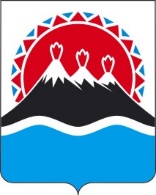 МИНИСТЕРСТВО СТРОИТЕЛЬСТВА И ЖИЛИЩНОЙ ПОЛИТИКИКАМЧАТСКОГО КРАЯПРИКАЗ № [Номер документа]г. Петропавловск-Камчатскийот [Дата регистрации]Об утверждении Порядка предоставления социальной выплаты на строительство или приобретение жилого помещения в собственность граждан, состав семьи которых не менее 4-х детей или не менее 3-х одновременно рожденных детей в возрасте до 18-ти лет и одиноких матерей (отцов), воспитывающих не менее 3-х детей в возрасте до 18-ти лет, проживающих в Камчатском крае не менее 5 летМинистр[горизонтальный штамп подписи 1]А.Г. Дегодьев Приложение к приказу Министерства строительства и жилищной политики Камчатского края от ___________________ № ________Министру строительства и жилищной политики Камчатского края __________________________________________от гражданина(ки) ___________________________________________________________________проживающего по адресу______________________________________________________________паспортпаспортпаспорт, выданный“”г., в реестр граждан, изъявивших желание получить социальную г., в реестр граждан, изъявивших желание получить социальную г., в реестр граждан, изъявивших желание получить социальную В настоящее время проживаю в жилом помещении, расположенном по адресу:паспортпаспортпаспорт, выданный“””г., проживает по адресуг., проживает по адресу“”г.,“”г.,“”г.,“”г.,“”г.,“”г.,“”г.,“”г.,“”г.,“”г.,(Ф.И.О. заявителя)(подпись)(дата)Министру строительства и жилищной политики Камчатского края __________________________________________от гражданина(ки) ___________________________________________________________________проживающего по адресу______________________________________________________________паспортпаспортпаспорт, выданный“”г., социальную выплату на строительство (приобретение)г., социальную выплату на строительство (приобретение)г., социальную выплату на строительство (приобретение)паспортпаспортпаспорт, выданный“””г., проживает по адресуг., проживает по адресу“”г.,“”г.,“”г.,“”г.,“”г.,“”г.,“”г.,“”г.,“”г.,“”г.,(Ф.И.О. заявителя)(подпись)(дата)(ф.и.о. заявителя)(подпись)(дата)(ф.и.о. члена семьи заявителя)(подпись)(дата)(ф.и.о. члена семьи заявителя)(подпись)(дата)(ф.и.о. члена семьи заявителя)(подпись)(дата)(ф.и.о. члена семьи заявителя)(подпись)(дата)(ф.и.о. члена семьи заявителя)(подпись)(дата)(ф.и.о. члена семьи заявителя)(подпись)(дата)(ф.и.о. члена семьи заявителя)(подпись)(дата)Министру строительства и жилищной политики Камчатского края __________________________________________от гражданина(ки) ___________________________________________________________________проживающего по адресу______________________________________________________________Данные о членах семьи должникаДанные о членах семьи должникаДанные о членах семьи должникаДанные паспортаДанные паспортаДанные паспортаПодписьФ.И.О.степень родствадата рожденияномердата выдачикем выданПодпись